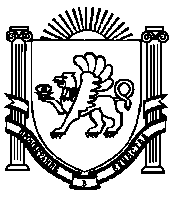 АДМИНИСТРАЦИЯЖЕМЧУЖИНСКОГО СЕЛЬСКОГО ПОСЕЛЕНИЯНИЖНЕГОРСКОГО РАЙОНАРЕСПУБЛИКИ КРЫМРАСПОРЯЖЕНИЕ № 51-Р2 мая 2024 года									с. ЖемчужинаОб утверждении Порядка расчета объема средств, подлежащих возврату из бюджета муниципального образования Жемчужинское сельское поселение Нижнегорского района Республики Крым, указанных в Соглашении о предоставлении в 2024 году из бюджета Республики Крым субсидии бюджету муниципального образования Жемчужинское сельское поселение Нижнегорского района Республики Крым на проведение мероприятий по обеспечению уличным освещением территорий муниципальных образований Республики КрымВ соответствии с Бюджетным кодексом Российской Федерации, статьями 7, 43 Федерального закона от 06.10.2003 № 131-ФЗ «Об общих принципах организации местного самоуправления в Российской Федерации», статьей 4 Закона Республики Крым от 21.08.2014 № 54-ЗРК «Об основах местного самоуправления в Республике Крым», Порядком предоставления и распределения субсидий из бюджета Республики Крым бюджетам муниципальных образований Республики Крым на проведение мероприятий по обеспечению уличным освещением территорий муниципальных образований Республики Крым в рамках реализации Государственной программы Республики Крым «Развитие топливно-энергетического комплекса Республики Крым», утвержденным постановлением Совета министров Республики Крым от 29.12.2018                  № 694:1. Утвердить Порядок расчета объема средств, подлежащих возврату из бюджета муниципального образования Жемчужинское сельское поселение Нижнегорского района Республики Крым, указанных в Соглашении о предоставлении в 2024 году из бюджета Республики Крым субсидии бюджету муниципального образования Жемчужинское сельское поселение Нижнегорского района Республики Крым на проведение мероприятий по обеспечению уличным освещением территорий муниципальных образований Республики Крым согласно приложению.2. Настоящее распоряжение вступает в силу с момента его подписания.3. Настоящее распоряжение подлежит обнародованию на официальном Портале Правительства Республики Крым на странице Нижнегорского района (nijno.rk.gov.ru) в разделе «Районная власть», «Муниципальные образования района», подраздел «Жемчужинский сельский совет», а также на информационном стенде администрации Жемчужинского сельского поселения Нижнегорского района Республики Крым, расположенного по адресу: Нижнегорский район, с. Жемчужина, ул. Школьная, 2.4. Контроль над выполнением настоящего распоряжения оставляю за собой.Председатель Жемчужинскогосельского совета - глава администрации Жемчужинского сельского поселения						С.И.ЧупиковПриложение к распоряжению администрации Жемчужинского сельского поселения Нижнегорского района Республики Крымот 2 мая 2024 года № 51-РПорядок расчета объема средств, подлежащих возврату из бюджета муниципального образования Жемчужинское сельское поселение Нижнегорского района Республики Крым, указанных в Соглашении о предоставлении в 2024 году из бюджета Республики Крым субсидии бюджету муниципального образования Жемчужинское сельское поселение Нижнегорского района Республики Крым на проведение мероприятий по обеспечению уличным освещением территорий муниципальных образований Республики Крым1. Порядок расчета объема средств, подлежащих возврату из бюджета муниципального образования Жемчужинское сельское поселение Нижнегорского района Республики Крым, указанных в Соглашении о предоставлении в 2024 году из бюджета Республики Крым субсидии бюджету муниципального образования Жемчужинское сельское поселение Нижнегорского района Республики Крым на проведение мероприятий по обеспечению уличным освещением территорий муниципальных образований Республики Крым (далее – Порядок, Соглашение соответственно) разработан в соответствии с Порядком предоставления и распределения субсидий из бюджета Республики Крым бюджетам муниципальных образований Республики Крым на проведение мероприятий по обеспечению уличным освещением территорий муниципальных образований Республики Крым в рамках реализации Государственной программы Республики Крым «Развитие топливно-энергетического комплекса Республики Крым», утвержденным постановлением Совета министров Республики Крым от 29.12.2018 № 694.2. Уполномоченным органом по возврату средств субсидии из бюджета муниципального образования Жемчужинское сельское поселение Нижнегорского района Республики Крым (далее – муниципальное образование) при нарушении муниципальным образованием обязательств, указанных в Соглашении, является главный администратор доходов бюджета муниципального образования Жемчужинское сельское поселение Нижнегорского района Республики Крым.3. В случае если муниципальным образованием по состоянию на 31 декабря года, в котором предоставляется Субсидия, допущены нарушения обязательств в части значений результатов использования Субсидии, предусмотренных Соглашением, и в срок до первой даты представления отчетности о достижении значений результатов использования Субсидии в соответствии с Соглашением в году, следующем за годом предоставления Субсидии, указанные нарушения не устранены, объем средств, подлежащих возврату из бюджета муниципального образования в бюджет Республики Крым в срок до 1 июня года, следующего за годом, в котором предоставляется Субсидия (Vвозврата), рассчитывается по формуле:Vвозврата = (Vсубсидий x k x m / n) x 0,1;где:Vсубсидий - размер Субсидии, предоставленной бюджету муниципального образования в отчетном финансовом году.При расчете объема средств, подлежащих возврату из бюджета муниципального образования в бюджет Республики Крым, в размере Субсидии, предоставленной бюджету муниципального образования (Vсубсидий), не учитывается размер остатка Субсидии, не использованного по состоянию на 1 января текущего финансового года, потребность в котором не подтверждена главным администратором доходов бюджета Республики Крым, осуществляющим администрирование доходов бюджета Республики Крым от возврата остатков Субсидии (далее - главный администратор доходов бюджета Республики Крым);m - количество результатов использования Субсидии, по которым индекс, отражающий уровень недостижения i-го результата использования Субсидии, имеет положительное значение;n - общее количество результатов использования Субсидии;k - коэффициент возврата Субсидии.4. Коэффициент возврата Субсидии рассчитывается по формуле:k = SUMDi / m,где:Di - индекс, отражающий уровень недостижения i-го результата использования Субсидии.При расчете коэффициента возврата Субсидии используются только положительные значения индекса, отражающего уровень недостижения i-го результата использования Субсидии.5. Индекс, отражающий уровень недостижения i-го результата использования Субсидии, определяется:1) для результатов использования Субсидии, по которым большее значение фактически достигнутого значения отражает большую эффективность использования Субсидии, по следующей формуле:Di = 1 - Ti / Si,где:Ti - фактически достигнутое значение i-го результата использования Субсидии на отчетную дату;Si - плановое значение i-го результата использования Субсидии, установленное Соглашением;2) для результатов использования Субсидии, по которым большее значение фактически достигнутого значения отражает меньшую эффективность использования Субсидии, по следующей формуле:Di = 1 - Si / Ti.6. Основанием для освобождения муниципального образования от применения мер ответственности, предусмотренных пунктом 3настоящего Порядка, является документально подтвержденное наступление обстоятельств непреодолимой силы, препятствующих исполнению соответствующих обязательств.Возврат и последующее использование средств, перечисленных из бюджета муниципального образования в бюджет Республики Крым в соответствии с пунктом 3 настоящего Порядка, осуществляются по предложению соответствующего главного администратора доходов бюджета Республики Крым в порядке, установленном бюджетным законодательством Российской Федерации.7. В случае нарушения муниципальным образованием требований настоящего Порядка (в том числе в случае нецелевого использования средств бюджета Республики Крым) перечисленная Субсидия (часть Субсидии) подлежит возврату в бюджет Республики Крым.8. Требование о возврате Субсидии в бюджет Республики Крым (далее - требование) направляется Министерством топлива и энергетики Республики Крым муниципальному образованию в двадцатидневный срок с даты установления нарушения.Возврат Субсидии осуществляется муниципальным образованием в течение двадцати рабочих дней с даты получения требования по реквизитам и коду бюджетной классификации Российской Федерации, указанным в требовании.9. Контроль за целевым и эффективным использованием бюджетных средств осуществляется в соответствии с действующим законодательством.